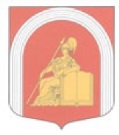 ВНУТРИГОРОДСКОЕ МУНИЦИПАЛЬНОЕ ОБРАЗОВАНИЕГОРОДА ФЕДЕРАЛЬНОГО ЗНАЧЕНИЯ САНКТ-ПЕТЕРБУРГА МУНИЦИПАЛЬНЫЙ ОКРУГАКАДЕМИЧЕСКОЕМЕСТНАЯ АДМИНИСТРАЦИЯ(МА МО МО АКАДЕМИЧЕСКОЕ)		ПРОЕКТПОСТАНОВЛЕНИЕ	В целях реализации приведения в соответствие с действующим законодательством ранее изданных муниципальных правовых актов:ПОСТАНОВЛЯЕТ:Признать утратившим силу постановление МА №35-МА от 02.03.2015 об утверждении Административного регламента Местной Администрации муниципального образования Санкт-Петербурга муниципальный округ Академическое по предоставлению муниципальной услуги по выдаче архивных справок, выписок, копий архивных документов органов местного самоуправления внутригородского муниципального образования Санкт-Петербурга муниципальный округ Академическое.Настоящее постановление вступает в силу после его официального опубликования.Контроль за исполнением настоящего постановления возложить на Врио главы Местной Администрации МО МО Академическое.Врио главы Местной Администрации                                                           Е.В. Короткова«__» ноября 2023г.                                                                                    № __-МА-2023Об отмене постановления МА №35-МА от 02.03.2015 «Об утверждении Административного регламента Местной Администрации муниципального образования Санкт-Петербурга муниципальный округ Академическое по предоставлению муниципальной услуги по выдаче архивных справок, выписок, копий архивных документов органов местного самоуправления внутригородского муниципального образования Санкт-Петербурга муниципальный округ Академическое»